БІЛОЦЕРКІВСЬКА МІСЬКА РАДАКИЇВСЬКОЇ ОБЛАСТІР І Ш Е Н Н Явід 29 червня 2017р.								№ 1090-34-VIIПро затвердження проекту землеустрою щодо відведенняземельної ділянки та передачу земельної ділянки комунальної власності у власністьгромадянці Фурдецькій Лідії Акимівні    Розглянувши заяву громадянки, проект землеустрою щодо відведення земельної ділянки, протокол постійної комісії з питань  земельних відносин та земельного кадастру, планування території, будівництва, архітектури, охорони пам’яток, історичного середовища та благоустрою від 24 травня 2017 року № 86, відповідно до ст. ст.12, 93, 116, 118, 121, 122, 125, 186, 186-1 Земельного кодексу України, ч. 5 ст. 16 Закону України «Про Державний земельний кадастр», ст. 50 Закону України «Про землеустрій», п.34 ч.1 ст. 26 Закону України «Про місцеве самоврядування в Україні», міська рада вирішила:         1. Затвердити проект землеустрою щодо відведення земельної ділянки та передати земельну ділянку комунальної власності у власність громадянці Фурдецькій Лідії Акимівні для будівництва і обслуговування житлового будинку, господарських будівель і споруд за адресою: провулок Курсовий,  3 площею 0,0418 га, за рахунок земель населеного пункту м. Біла Церква. Кадастровий номер: 3210300000:03:006:0130.2. Контроль за виконанням цього рішення покласти на постійну комісію з питань  земельних відносин та земельного кадастру, планування території, будівництва, архітектури, охорони пам’яток, історичного середовища та благоустрою.    Міський голова	                  Г.А. Дикий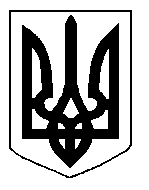 